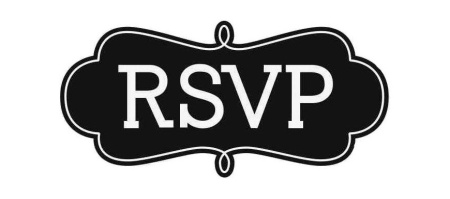 R. S. V. P.For the 50th Anniversary Celebration for 
Fr. Albert Bunsic of the Sacred Heart, O.C.D.I / We wish to attend the celebration for Fr. Albert on Saturday, June 3, 2017, as follows: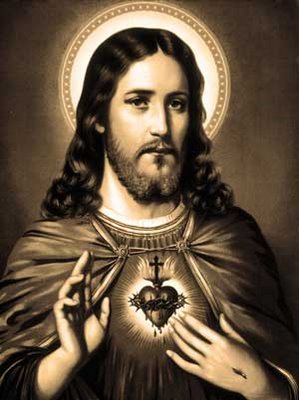 Number in party: ___________________________        Attendance at both the Mass and the reception        Attendance at the Mass only        Attendance at the reception onlyName(s): _________________________________________________________________________________________________________________________